ПРОЕКТ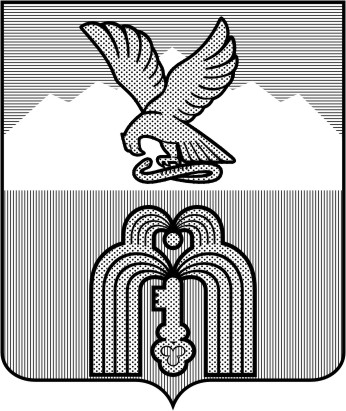 МУНИЦИПАЛЬНОЕ УЧРЕЖДЕНИЕ  «ФИНАНСОВОЕ УПРАВЛЕНИЕ  АДМИНИСТРАЦИИ города ПЯТИГОРСКА»Ставропольского краяПРИКАЗ«__»  июня 2020г.						№ __по основной деятельностиО внесении изменений в Нормативные затраты на обеспечение функций МУ «Финансовое управление администрации г. Пятигорска» и подведомственных казенных учреждений на 2021 год и плановый период 2022 и 2023 годов, утвержденные приказом от 30.06.2020 г. №55В соответствии с частью 5 статьи 19 Федерального закона от 05 апреля 2013 г. № 44-ФЗ «О контрактной системе в сфере закупок товаров, работ и услуг для обеспечения государственных и муниципальных нужд», постановлением Правительства Российской Федерации от 13 октября 2014 г. № 1047 «Об общих требованиях к определению нормативных затрат на обеспечение функций государственных органов, органов управления государственными внебюджетными фондами и муниципальныхорганов», постановлением администрации города Пятигорска от 20.05.2016 № 1619 «Об утверждении Правил определения нормативных затрат на обеспечение функций Думы города Пятигорска, администрации города Пятигорска и её структурных подразделений, обладающих статусом юридического лица (включая подведомственные им казенные учреждения)», постановлением администрации города Пятигорска от 27.08.2018 № 3302 «Об утверждении требований к порядку разработки и принятия муниципальных правовых актов о нормировании в сфере закупок для обеспечения муниципальных нужд города-курорта Пятигорска, содержанию указанных актов и обеспечению их исполнения», а также в целях повышения эффективности бюджетных расходов и организации процесса бюджетного планирования,-ПРИКАЗЫВАЮ:Внести следующие изменения в Нормативные затраты на обеспечение функций МУ «Финансовое управление администрации г. Пятигорска»и подведомственных казенных учрежденийна 2021 год и плановый период 2022 и 2023 годов, утвержденные приказом МУ «Финансовое управление администрации г. Пятигорска» от 30.06.2020 г. № 55:Изложитьтаблицу № 9 в следующей редакции: Таблица № 9Изложить строку 4 таблицы № 18 в следующей редакции:Изложить строки2 в разделах «Финансовое управление» и «Казенное учреждение» таблицы № 26 в следующей редакции: Разместитьнастоящий приказна официальном сайте города-курорта Пятигорска и в единой информационной системе в сфере закупок в информационно-телекоммуникационной сети «Интернет».Контроль за выполнением настоящего приказа оставляю за собой.Настоящий приказ вступает  в силу со дня подписания.Начальник МУ «Финансовое управление		администрации г. Пятигорска»        		Л.Д.Сагайдак«Наименование программного обеспечения по защите информацииКоличество приобретаемых простых (неисключительных) лицензий на использование программного обеспечения по защите информацииЦена единицы простой (неисключительной) лицензии на использование программного обеспечения по защите информации,не более руб.Операционная системадля рабочего места1015 000,00Офисные приложениядля рабочего места1020 000,00Программное обеспечение по защите информации (не более 50 рабочих мест)1150 000,00».«4Видеокартане более 1 единицы на 1 рабочую станцию1 раз в год по мере необходимости25 000,00».«2.Полотенца бумажные упак.200 упаковок в год на санитарное помещение350,00».